Система социальных практик.Национальный проект «Образования» определяет одной из основных задач - развитие успешности каждого ребенка. В Доме детского творчества г. Нытва СП «Альбатрос» посредством использования социальных практик в дополнительной общеобразовательной программе социально-гуманитарной направленности «Рисунок. Живопись» (педагог – Гилева Н.Я.) достигают высоких результатов обучения у детей, их творческого самоопределения, самореализации и самосовершенствования. За период работы в объединении 35 учащихся поступили в колледжи и высшие учебные заведения на художественно- графическое отделение по профессиям дизайнер, ювелир, учитель живописи и рисунка, архитектор. 	Ежегодно социально-профессиональные практики способствуют обучающимся заявлять о себе на конкурсах различного уровня. 	Так, в канун нового года профессионально заявили о себе Бычкова Дарья, Грахова Полина и Халилов Тимур. Ребята награждены дипломами II и III степени Министерства образования и науки Пермского края ГАУДО «Краевой центр художественного образования «Росток» за участие в краевой выставке-конкурсе детского и юношеского художественного творчества «Арт Город» в номинации «Живопись».	Объединения дополнительного образования служат и стартовой площадкой для будущих педагогов, студентов колледжей, помогают им войти в профессию, выстроить отношения с обучающимися, попробовать себя в роли педагога. 	В данный момент практику в объединении «Живопись. Рисунок» проходит бывший воспитанник Александр Чесноков.	Александр Андреевич студент ОНИКСа по специальности «Педагог изобразительного искусства и черчения».  Обучающиеся объединения 
с интересом слушают своего нового преподавателя.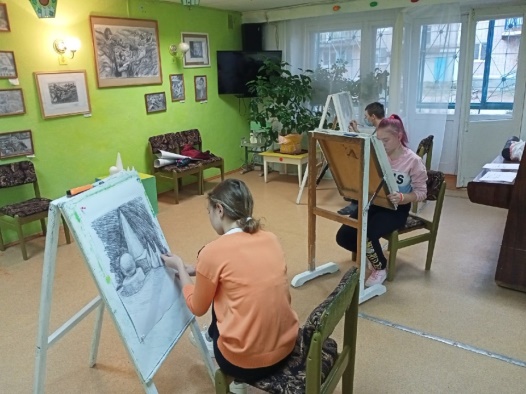 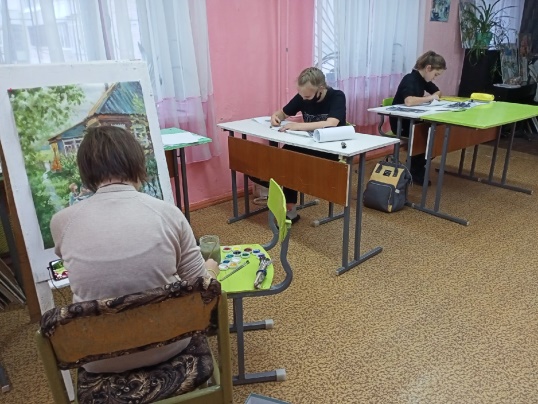 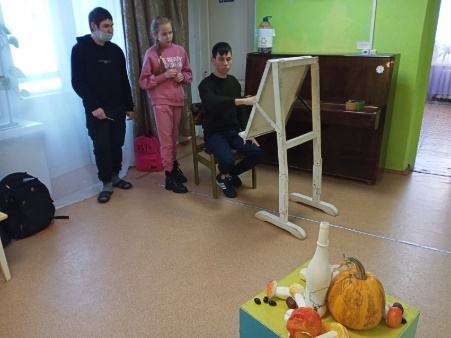 